Math 4 Honors						Name ________________________________Lesson 8-1: What is the Total? 				Date _______________________________Learning Goal:  I can use a rate of change graph to calculate total change over some time interval.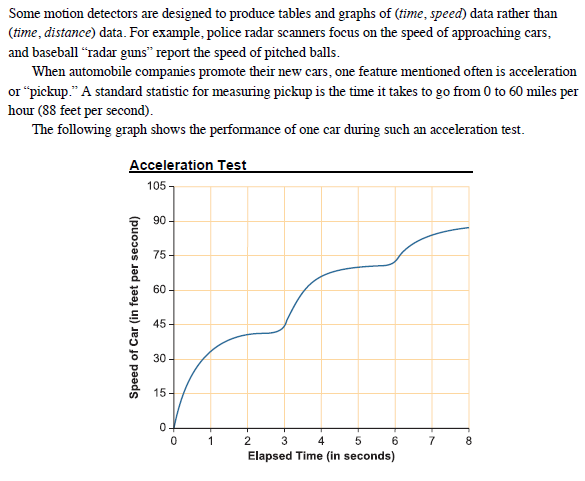 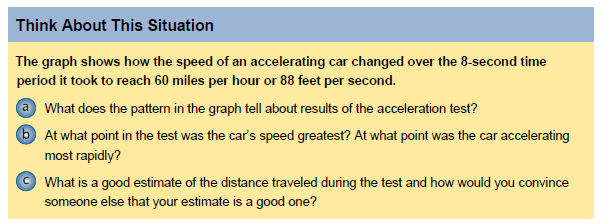 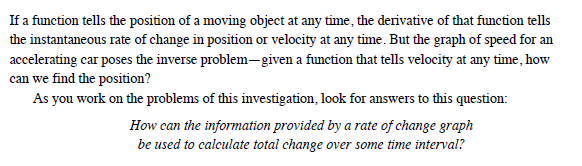 														OVER 														       Page 2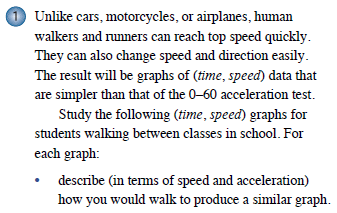 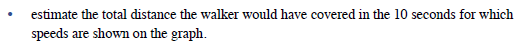 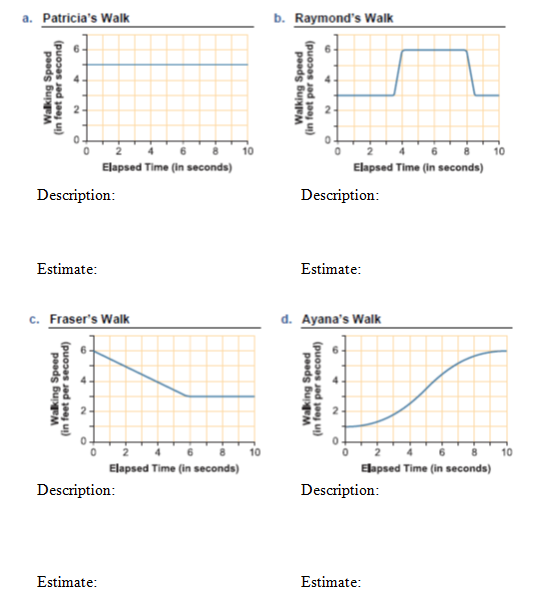 														      Page 3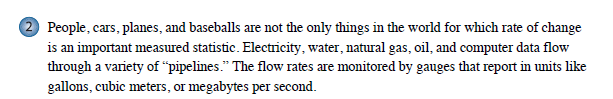 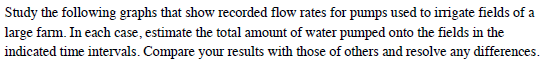 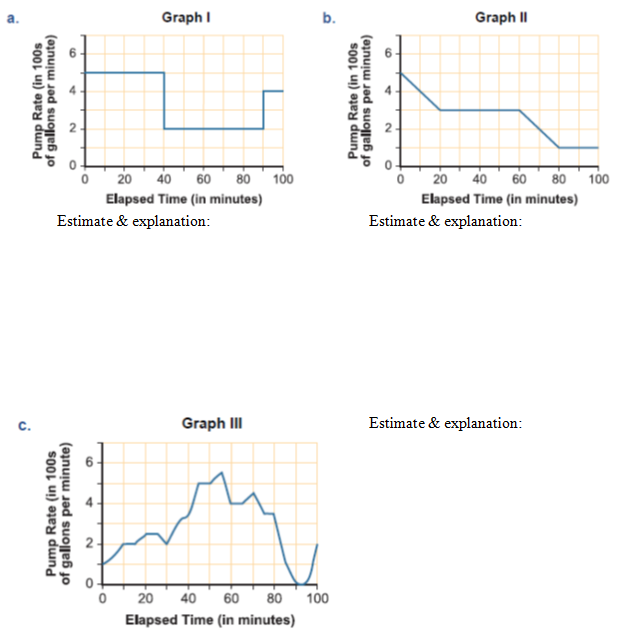 														OVER 														    Page 4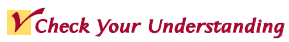 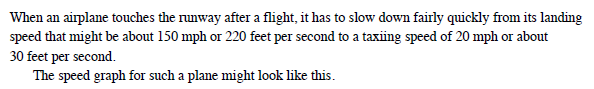 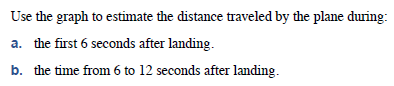 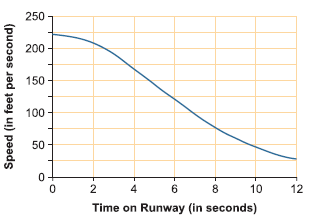 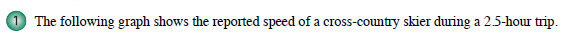 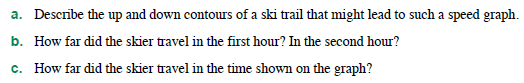 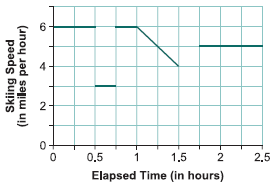 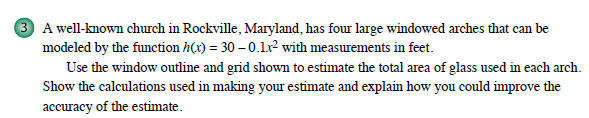 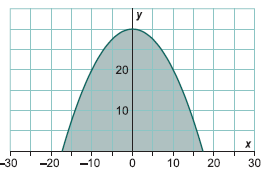 